Directorio de ADFANAlgunos de los servicios ofrecidos por la agencia son los siguientes:Programa de Emergencias Sociales Servicios Integrados a Comunidades Servicios Sociales a Personas de Edad Avanzadas y Adultos con Impedimentos Servicios a Familias con Niños Servicios de Desarrollo Comunal Supervisión y Reglamentación de Facilidades Residenciales para Niños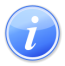 Descripción del Servicio La Administración de Familias y Niños promueve y apoya los esfuerzos de individuos, familias y comunidades para que aporten a su propio desarrollo y al de la sociedad. A tales fines, facilita la prestación de servicios sociales, educativos y preventivos, dirigidos a lograr una mejor y más efectiva participación, igualdad y justicia social.La Administración de Familias y Niños promueve y apoya los esfuerzos de individuos, familias y comunidades para que aporten a su propio desarrollo y al de la sociedad. A tales fines, facilita la prestación de servicios sociales, educativos y preventivos, dirigidos a lograr una mejor y más efectiva participación, igualdad y justicia social.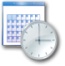 Lugar y Horario de Servicio 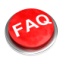 Preguntas Frecuentes